SUPPLEMENTARY MATERIALAlternatives for the biomonitoring of fish and phytoplankton in tropical streamsTABLESTable S1 List of studies using optimization strategies involving fish biomonitoring. The strategies used in the research (NR= Numerical resolution, SG= Surrogate group, TR= Taxonomic resolution), the studied environment and association or not with phytoplankton (Phyto) are shown.Table S2 Environmental characterization of streams sampled in the upper Tocantins river basin, sub-basin of the Santa Teresa river, Cerrado biome, Brazil. Data obtained from Barbosa et al. 2019.Table S3 List of fish species captured in the North region of Goiás, Upper Tocantins system, sub-basin of the Santa Teresa river, Cerrado biome, Brazil. Abundance, Occurrence, ecological classification of habitat use in relation the position in water column and trophic category are also presented. See list of abbreviations for their descriptions.FIGURES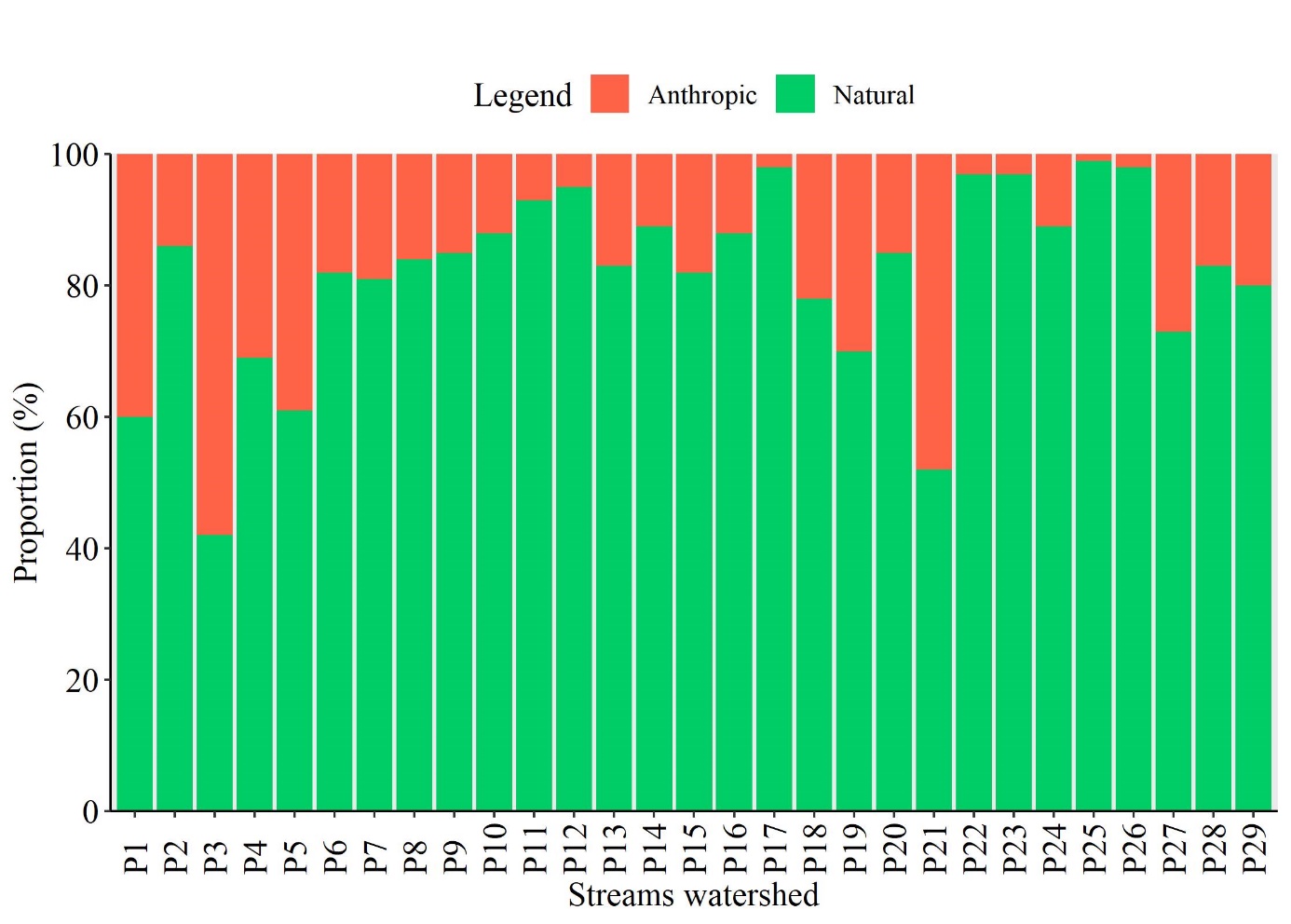 Fig. S1 Percentage of land use anthropic and land natural cover in 29 streams watershed of the sub-basin of the Santa Teresa river, Cerrado biome, Brazil. Data obtained from Barbosa et al. 2019.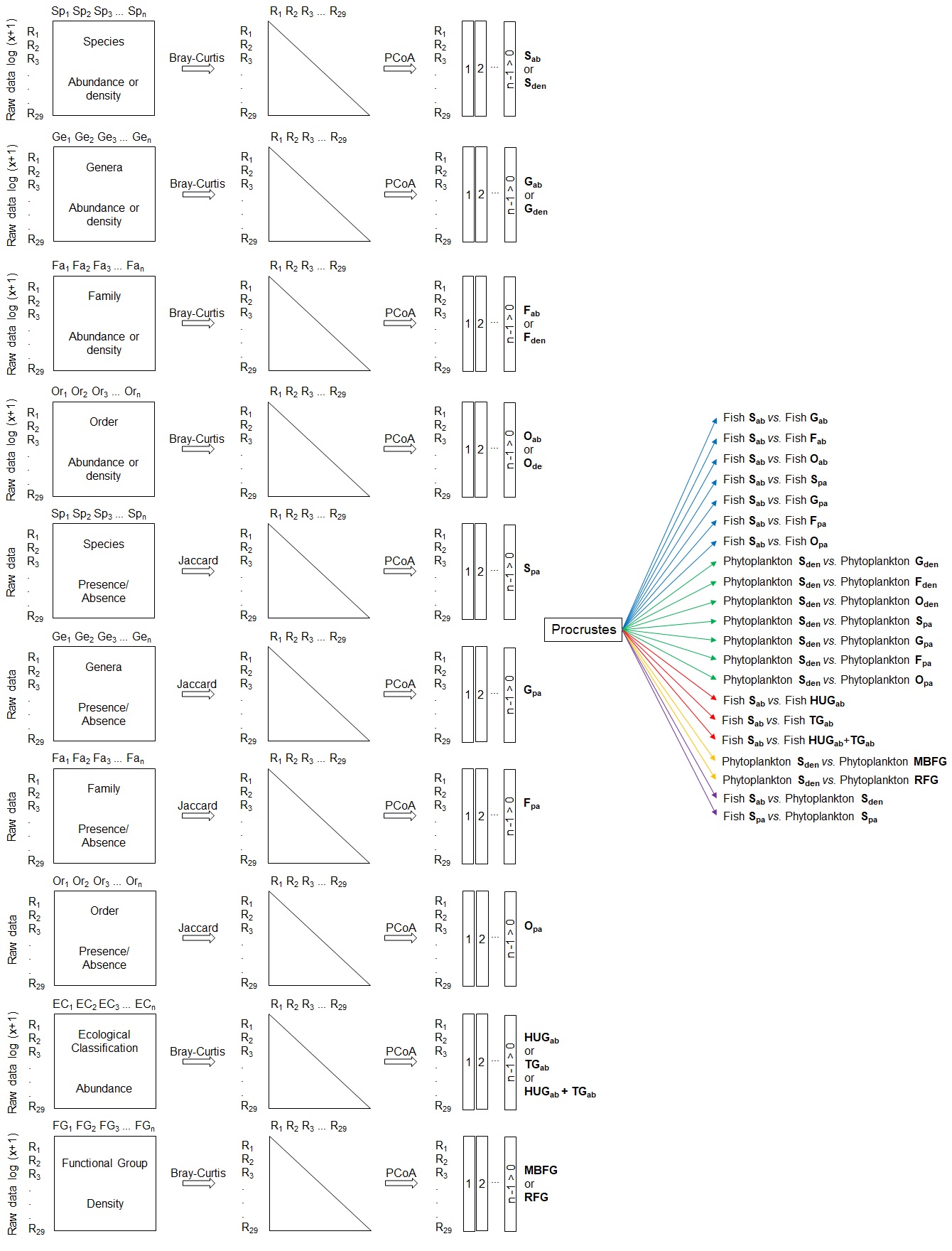 Fig. S2 Schematic representation of taxonomic and numerical resolution (see blue arrows for fish and green for phytoplankton), ecological substitute group (see red arrows for fish and yellow for phytoplankton), and surrogate group (see purple arrows). See list of abbreviations for their descriptions.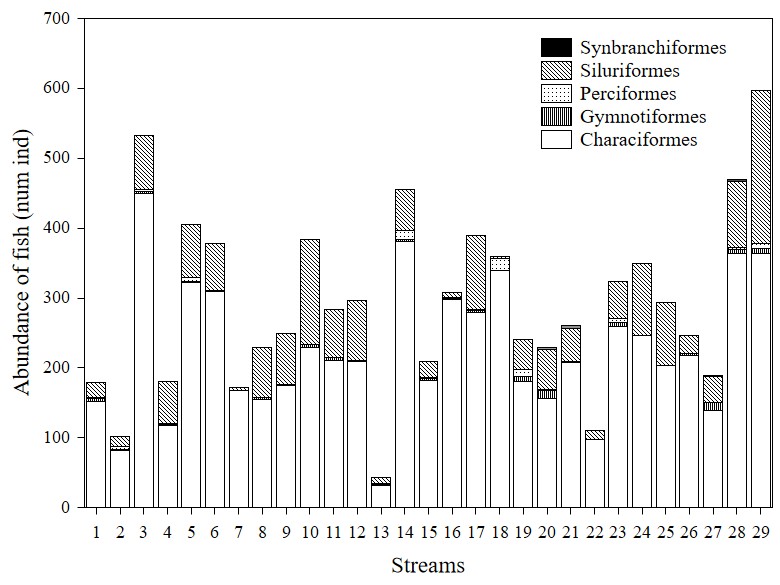 Fig. S3 Abundance of fish (number of individuals) found in 29 streams of Upper Tocantins river basin, sub-basin of the Santa Teresa river, Cerrado biome, Brazil, distributed in five orders.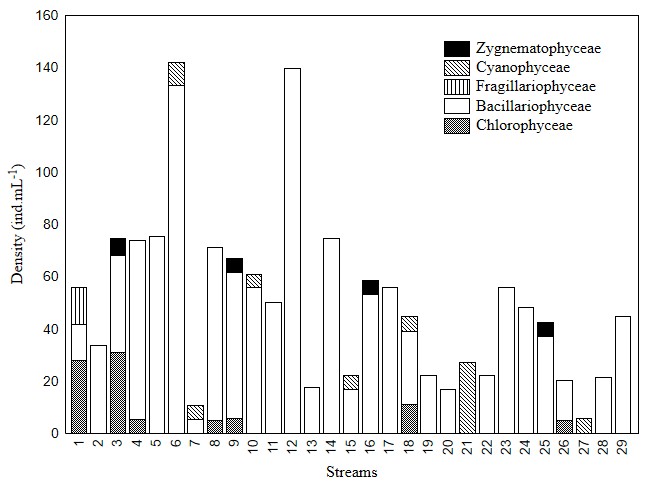 Fig. S4 Density of phytoplankton (individuals.mL-1) by taxonomic class found in 29 streams of Upper Tocantins river basin, sub-basin of the Santa Teresa river, Cerrado biome, Brazil.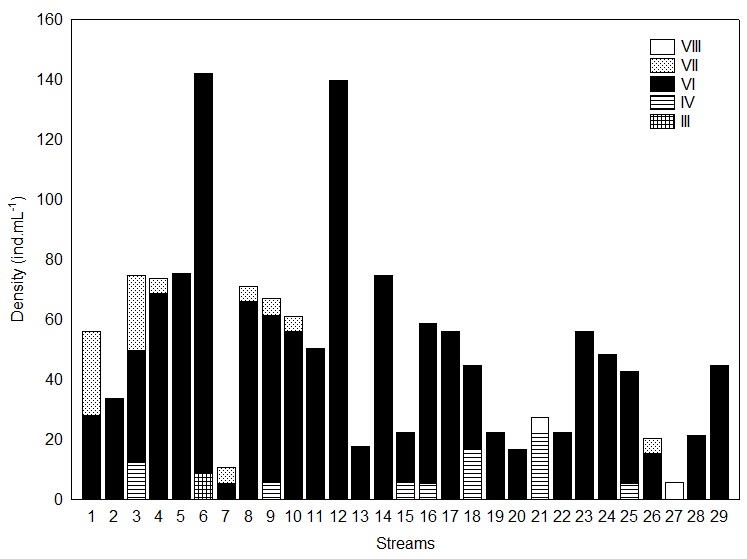 Fig. S5 Density of phytoplankton (individuals.mL-1) by Morphology-Based Functional Groups found in 29 streams of Upper Tocantins river basin, sub-basin of the Santa Teresa river, Cerrado biome, Brazil.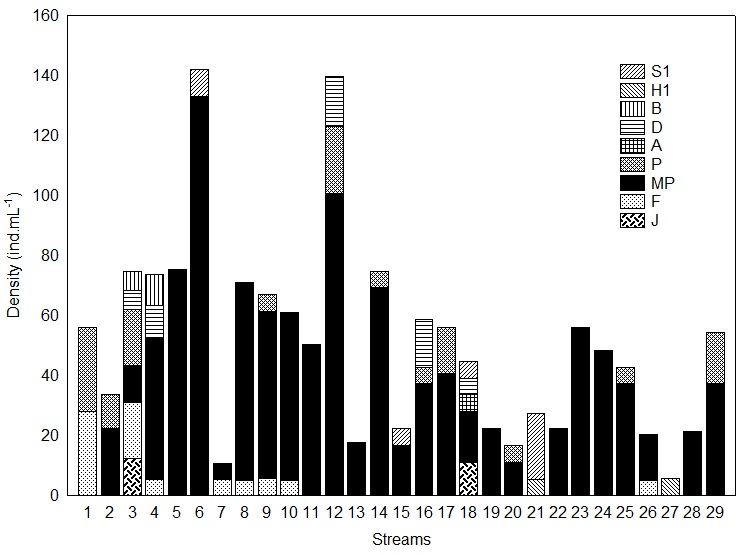 Fig. S6 Density of phytoplankton (individuals.mL-1) by Reynolds Functional Groups found in 29 streams of Upper Tocantins river basin, sub-basin of the Santa Teresa river, Cerrado biome, Brazil.List of abbreviationsReferencesBackus-Freer J, Pyron M (2015) Concordance among fish and macroinvertebrate assemblages in streams of Indiana, USA. Hydrobiologia 758 (1): 141-150. http://dx.doi.org/10.1007/s10750-015-2281-6Bae M-J, Li F, Kwon Y-S, Chung N, Choi H, Hwang S-J, Park Y-S (2014) Concordance of diatom, macroinvertebrate and fish assemblages in streams at nested spatial scales: implications for ecological integrity. Ecological Indicators 47: 89-101. http://dx.doi.org/10.1016/j.ecolind.2014.07.030Barbosa HO, Borges PP, Dala-Corte RB, Martins PTA, Teresa FB (2019) Relative importance of local and landscape variables on fish assemblages in streams of Brazilian savanna. Fisheries Management and Ecology 26 (2): 1–12. https://doi.org/10.1111/fme.12331Bowman MF, Ingram R, Reid RA, Somers KM, Yan ND, Paterson AM, Morgan GE, Gunn JM (2008) Temporal and spatial concordance in community composition of phytoplankton, zooplankton, macroinvertebrate, crayfish, and fish on the Precambrian Shield. Canadian Journal of Fisheries and Aquatic Sciences 65 (5): 919-932. http://dx.doi.org/10.1139/f08-034Grenouillet G, Brosse S, Tudesque L, Lek S, Baraillé Y, Loot G (2008) Concordance among stream assemblages and spatial autocorrelation along a fragmented gradient. Diversity and Distributions 14 (4): 592-603. https://www.jstor.org/stable/20172013Kilgour BW, Barton DR (1999) Associations between stream fish and benthos across environmental gradients in southern Ontario, Canada. Freshwater biology 41 (3): 553-566. http://dx.doi.org/10.1046/j.1365-2427.1999.00402.xKimmel WG, Argent DG (2016) Community concordance between fishes and benthic macroinvertebrates among adventitious and ordinate tributaries of a major river system. Ecological Indicators 70: 15-22. https://doi.org/10.1016/j.ecolind.2016.05.037Larsen S, Mancini L, Pace G, Scalici M, Tancioni L (2012) Weak concordance between fish and macroinvertebrates in Mediterranean streams. PLoS One 7 (12): e51115. https://doi.org/10.1371/journal.pone.0051115Mueller M, Pander J, Geist J (2013) Taxonomic sufficiency in freshwater ecosystems: effects of taxonomic resolution, functional traits, and data transformation. Freshwater Science 32 (3): 762-778. https://doi.org/10.1899/12-212.1Paavola R, Muotka T, Virtanen R, Heino J, Kreivi P (2003) Are biological classifications of headwater streams concordant across multiple taxonomic groups? Freshwater biology 48 (10): 1912–1923. https://doi.org/10.1046/j.1365-2427.2003.01131.xPadial AA, Declerck SAJ, Meester L, Bonecker CC, Lansac-Tôha FA, Rodrigues LC, Takeda A, Train S, Velho LFM, Bini LM (2012) Evidence against the use of surrogates for biomonitoring of neotropical floodplains. Freshwater biology 57 (11): 2411-2423. https://doi.org/10.1111/fwb.12008Paszkowski, CA, Tonn WM (2000) Community concordance between the fish and aquatic birds of lakes in northern Alberta, Canada: the relative importance of environmental and biotic factors. Freshwater biology 43 (3): 421-437. https://doi.org/10.1046/j.1365-2427.2000.00512.xRibas LGS, Padial, AA (2016) Erratum to: The use of coarser data is an effective strategy for biological assessments. Hydrobiologia 779 (1): 259-259. https://doi:10.1007/s10750-016-2876-6Author/YearStrategySearch environmentPhyto(Kilgour and Barton 1999) SGStreamNo(Paszkowski and Tonn 2000)SGLakesNo(Paavola et al. 2003) SGStream and RiverNo(Bowman et al. 2008)SGLakesYes(Grenouillet et al. 2008) SGStreamYes(Larsen et al. 2012)SGStreamNo(Padial et al. 2012) SGFloodplain and main river channelYes(Mueller et al. 2013)TR, NRFloodplain and riversNo(Bae et al. 2014)SGStreamNo(Backus-Freer and Pyron 2015) SGStreamNo(Ribas and Padial 2015)SG, TR, NRFloodplain and main river channelYes(Kimmel and Argent 2016) SGStreamNoLocal and landscape environmental variablesAverageCoefficient of variation (%)MinimumMaximumChlorophyll-a (mg/L)1.3745.270.302.95Total nitrogen (mg/L)0.4131.820.120.71Total phosphorus (mg/L)5.3881.680.7115.28Conductivity (μS/cm)147.5850.2545.50343Dissolved oxygen (mg/L)5.8116.524.067.35pH6.8710.175.058.01Turbidity (NTU)28.9774.3510.9088.70Water temperature (°C)25.988.562229.20Flow (rot./s)445.6260.4371.561039.11Shading (%)37.5560.834.5277.42Depth15.9838.187.4131.87Average width3.1137.681.446.08Consolidated substrate (%)40.4658.21072.78Leaf litter substrate (%)11.4983.85042.78Leaf litter banks (%)4.12139.21026.67Forest width (m)16.0258.11030Remaining vegetation in buffer 500 m (%)71.5530.7710.52100Pasture in watershed (%)18.0876.040.4057.77Pasture in buffer 100 m (%)22.17116.020100Bare soil in watershed (%)0.20140.9201.32Bare soil in buffer 500 m (%)0.39212.3603.23Bare soil in buffer 100 m (%)0.17529.1504.90Watershed area (km2)15.78780.1449.56Mean (watershed) slope (%)21.1823.9511.3732.17Altitude (m)475.458.98392562TaxonAbundanceAbundanceOccurEcological classificationEcological classificationEcological classificationEcological classificationEcological classificationEcological classificationEcological classificationEcological classificationEcological classificationEcological classificationTaxonAbundanceAbundanceOccurHabitat useHabitat useHabitat useHabitat useTrophic categoryTrophic categoryTrophic categoryTrophic categoryTrophic categoryTrophic categoryTaxonTotalMaxOccurBentNectNectbenMargDetritT-InvertA-InvertPiscivoreAlgivoreHerbivoreCHARACIFORMESAnostomidaeLeporinus friderici (Bloch, 1794)2210010022.21044.43033.36Leporinus sp.331001000.1262.4404.4932.94CharacidaeAstyanax elachylepis Bertaco and Lucinda, 200515631120100089.1201.212.427.25Astyanax novae Eigenmann, 191144155270100035.530.650.73063.09Bryconops melanurus (Bloch, 1794)358100100095.32.88001.82Creagrutus britskii Vari and Harold, 20013686821001003.2993.75002.97Hemigrammus ataktos Marinho, Dagosta and Birindelli, 20143629319010049.0241.183.1404.91.76Jupiaba apenina Zanata, 199716750100082.779.2700.877.09Knodus cf. chapadae (Fowler, 1906)3448230290100092.145.5600.461.83Moenkhausia oligolepis (Günther, 1864)125142201002.1574.521.1400.0322.17Moenkhausia pankilopteryx Bertaco and Lucinda, 20061111101000.5859.021.470.150.0738.72Phenacogaster sp.221010000100000Serrapinnus tocantincinsis Malabarba and Jerep, 2014484810100000000CrenuchidaeCharacidium aff. zebra Eigenmann, 190913531612800100099.77000.23CurimatidaeSteindachnerina amazônica (Steindachner, 1911)38208001010000000ErytrhinidaeHoplias malabaricus (Bloch, 1794)6782000013.5316.3180.15000ParodontidaeApareiodon machrisi Travassos, 195750818001085.8400014.160GYMNOTIFORMESApteronotidaeApteronotus camposdapazi de Santana and Lehmann, A 20061639000100100000GymnotidaeGymnotus aff. carapo Linnaeus, 17585071700019.01090.99000SternopygidaeEigenmannia aff. trilineata López and Castello, 19663220001002.60097.4Sternopygus macrurus (Bloch and Schneider, 1801)1959000101.1698.84000PERCIFORMESCichlidaeCichlasoma araguaiense Kullander, 19834012900105.060.194.84000Crenicichla labrina (Spix and Agassiz, 1831)36912001000100000Retroculus lapidifer (Castelnau, 1855)111001000100000SILURIFORMESCallichthyidaeAspidoras albater Nijssen and Isbrücker, 19761793316100000100000CetopsidaeCetopsis arcana Vari, Ferraris and de Pinna, 20054230010095.474.3600.170HeptapteridaeCetopsorhamdia molinae Miles, 19431153100000100000Cetopsorhamdia sp.221100000100000Imparfinis cf. borodini Mees and Cala, 198953210005.2073.880020.91Imparfinis cf. schubarti (Gomes, 1956)31129100000.5499.46000Phenacorhamdia sp.1431827100001.3698.46000.17Pimelodella sp.42234001001000000Rhamdia aff. quelen (Quoy and Gaimard, 1824)245110010035.2917.6547.0600Rhamdia cf. itacaiunas Silfvergrip, 19964230010099.290000.71LoricariidaeAncistrus cf. aguaboensis Fisch-Muller, Mazzoni and Weber, 2001149427100010000000Ancistrus cf. minutus Fisch-Muller, Mazzoni and Weber, 20013093227100010000000Farlowella cf. oxyrryncha (Kner, 1853)551000110000000Harttia punctata Rapp Py-Daniel and Oliveira, 20012764418100010000000Hemiancistrus cerrado de Souza, Melo, Chamon and Armbruster, 2008771100099.8700.0400.090Hypostomus sp.12854821100099.060000.940Hypostomus cf. ericae Hollanda Carvalho and Weber, 20051162223100099.670000.330Loricaria sp.1594100050.78049.22000Nannoplecostomus eleonorae Ribeiro, Lima and Pereira, 201280592100084.5100015.490Rineloricaria lanceolata (Günther, 1868)23511100091.5908.41000Spatuloricaria cf. evansii (Boulenger, 1892)49119100049.1511.339.55000TrichomycteridaeItuglanis goya Datovo, Aquino and Langeani, 20161111000013.5981.52004.89SYNBRANCHIFORMESSynbranchidaeSynbranchus cf. marmoratus Bloch, 179511111000176.42023.58000AbbreviationDescriptionTable S3 A-Invertaquatic invertivorebentbenthicDetritdetritivoremargmarginalnectnektonicnectbennektobenthicOccuroccurrenceT-Invertterrestrial invertivoreFigure S2ECecological classificationsFa familyFabaxes of PCoA with abundance data of familyFdenaxes of PCoA with density data of familyFGfunctional groupFpaaxes of PCoA with family presence/absence dataGabaxes of PCoA related to data on abundance of genusGdenaxes of PCoA related to data of density of genusGegenusGpaaxes of PCoA related to genus presence/absence dataHUGabthe axes of PCoA with abundance data of habitat use guildsHUGab+TGabaxes of PCoA with abundance data of habitat use guilds in conjunction with trophic guildsMBFGaxes of PCoA with density data of phytoplankton Morphology-Based functional groupsnnumber of sites sampledOabaxes of PCoA with abundance data of ordersOdenaxes of PCoA with order density dataOpaaxes of PCoA with order presence/absence dataOrorderRstreams sampledRFGaxes of PCoA with density data of phytoplankton Reynolds Functional GroupsSabaxes of PCoA with abundance data of speciesSdenaxes of PCoA with species density dataSpspeciesSpaaxes of PCoA with species presence/absence dataTGabaxes of PCoA with abundance data of trophic guilds